SCHOOLJAAR 2015-2016. 
OVERZICHT BIOLOGIE ONDERBOUW  TCCL. LYCEUMSTRAATSCHOOLJAAR 2015-2016. 
OVERZICHT BIOLOGIE ONDERBOUW  TCCL. LYCEUMSTRAATSCHOOLJAAR 2015-2016. 
OVERZICHT BIOLOGIE ONDERBOUW  TCCL. LYCEUMSTRAATSCHOOLJAAR 2015-2016. 
OVERZICHT BIOLOGIE ONDERBOUW  TCCL. LYCEUMSTRAATSCHOOLJAAR 2015-2016. 
OVERZICHT BIOLOGIE ONDERBOUW  TCCL. LYCEUMSTRAATKlassenlaagPeriode 1Periode 1Periode 2Periode 2L1B  1BVmbo-bk 1a
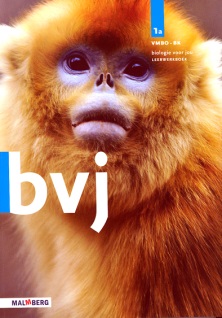 ISBN: 9789034582348Thema 1.Wat is biologie?Thema 3.Organen en cellen.Thema 2.Planten.Thema 4. Ordening.L1KT  1CVmbo-t/havo/vwo 1a
ISBN:9789034582461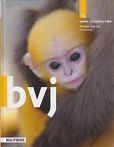 Thema 1.Wat is biologie?Thema 3. Organen en cellen.Thema 2. Planten.Thema 4. Ordening.L1HV  1Dhavo/vwo 1a
ISBN: 9789034582546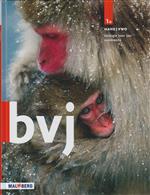 Thema 1.Wat is biologie?Thema 3. Organen en cellen.Thema 2. Planten.Thema 4. Ordening.L1V-E 1E
1v deel a

ISBN: 9789034582621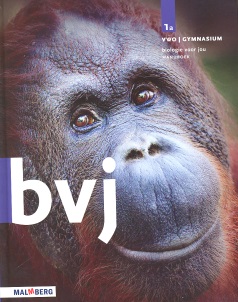 Thema 1.Wat is biologie?Thema 3. Organen en cellen.Thema 2. Planten.Thema 4. Ordening.KlassenlaagPeriode 1Periode 1Periode 2Periode 2L2B  2BVmbo-bk 1b

ISBN: 978903457774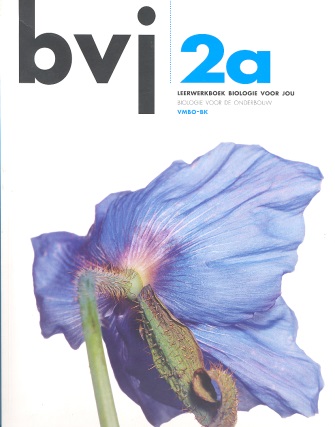 Thema1. Verbranding en ademhaling. Thema 2.Voeding en vertering. Thema 3.De bloedsomloopThema 4.VoortplantingL2KT  2C1 Vmbo-kgt 1b
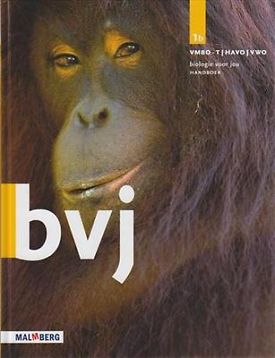 ISBN: 9789034582478Thema 5.Stevigheid en beweging.Thema 6.Waarneming, regeling en gedragThema 7. Bloemen, vruchten, zaden.Thema 2.Voeding en vertering.KOPIE 2A H/VL2HV 2D1 h/v deel b
ISBN: 9789034582553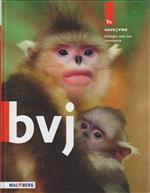 Thema 5. Stevigheid en beweging.Thema 6.Waarneming, regeling en gedrag.Thema 7. Bloemen, vruchten, zaden.Thema 2.Voeding en vertering.KOPIE 2A H/VL2V-E / L2V 2V/E
 1v deel b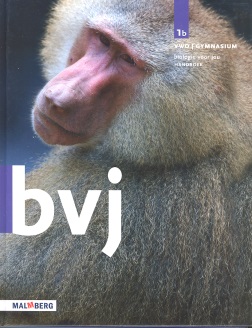 ISBN:9789034582638Thema 5. Stevigheid en beweging.Thema 6.Waarneming, regeling en gedrag.Thema 7. 
Bloemen, vruchten, zaden.Thema 2.Voeding en vertering.KOPIE 2A H/VKlassenlaagPeriode 1Periode 1Periode 2Periode 2L3H 3H             2 h/v 2a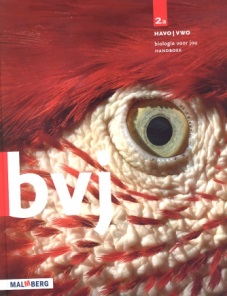 ISBN: 9789034582560
                  2 h/v 2b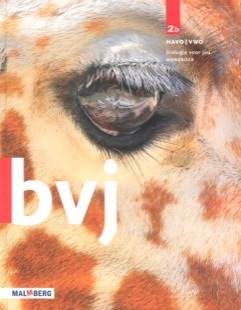 ISBN:  9789034582577Thema1. Verbranding en ademhaling.Thema 5.Erfelijkheid en evolutie met kruisingenThema 2.Voeding en vertering.Is al gedaan in leerjaar 2Thema 3.De bloedsomloopThema 6.EcologieThema 4.Voortplanting
Is al gedaan in leerjaar 2Thema 7.Mens en milieuL3GE / L3V 3V/E2v 2a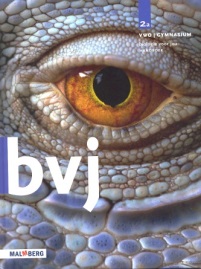 ISBN: 97890345826452v 2b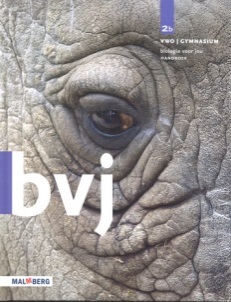 ISBN: 9789034582652Thema1. Verbranding en ademhaling.Thema 5.Erfelijkheid en evolutie met kruisingenThema 2.Voeding en vertering.
 Is al gedaan in leerjaar 2Thema 3.De bloedsomloopThema 6.EcologieThema 4.VoortplantingIs al gedaan in leerjaar 2Thema 7.Mens en milieuKlassenlaagPeriode 1Periode 2KlassenlaagPeriode 1Periode 1Periode 2Periode 24H 4aISBN: 9789034574244 
                  4H 4aISBN:  9789034582577Thema1. Verbranding en ademhaling.Thema 5.Erfelijkheid en evolutie met kruisingenThema 2.Voeding en vertering.Thema 6.EcologieThema 3.De bloedsomloopThema 7.Mens en milieuThema 4.VoortplantingL3GE / L3V 3V/E2v 2aISBN: 97890345826452v 2bISBN: 9789034582652Thema1. Verbranding en ademhaling.Thema 5.Erfelijkheid en evolutie met kruisingenThema 2.Voeding en vertering.Thema 6.EcologieThema 3.De bloedsomloopThema 7.Mens en milieuThema 4.Voortplanting